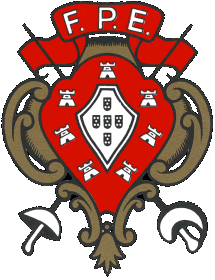 LISTA DE ELEGIVEIS A DELEGADODEPRATICANTES LICENCIADOSAndré Louçã Rodrigues PereiraCarlos Francisco da Silva do Rio CarvalhoCatarina Alexandre FerreiraDébora Patrícia Teixeira Artur Candeias NogueiraFabiana Parreira BonitoInês Parreira Cruz HerminioJoaquim Filipe Ferreira dos Santos VideiraJosé Miguel Veiga Cabral Neto GuimarãesMarta Alexandre Costa AlvesRicardo Jorge Maria Candeias Rui Artur Soares Costa